Ayden Christmas Parade Entry Form Thursday, December 2nd at 6:30pm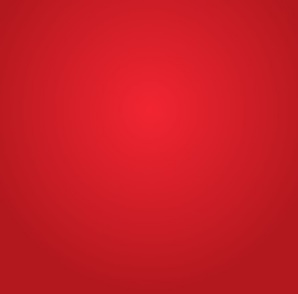 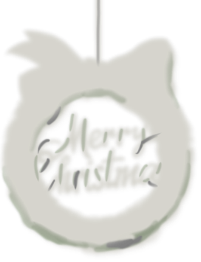 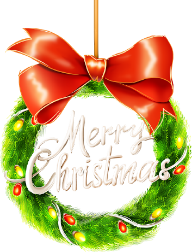 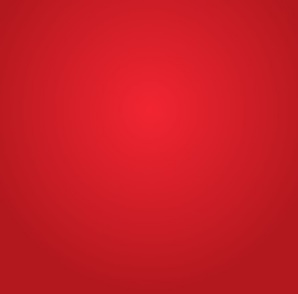 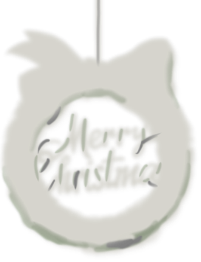 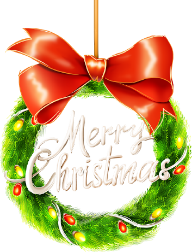 NO SANTAS ALLOWEDDEADLINE FOR ALL ENTRIES: Monday, November 29, 2021Entry Name or Group:  	Contact Person:  	Phone:	Email:  	Waiver:In consideration of being permitted to take part in the Ayden Christmas Parade, the participant hereby releases, absolves, indemnifies, holds harmless and waives all claims against the Ayden Chamber of Commerce, the Town of Ayden, their agents, employees and sponsors for any losses or injuries of any kind whatsoever arising out of the Ayden Christmas Parade.Signature: 	Date:   	Please return this form to Holly Akin by email to chamber@ayden.com or mail to PO Box 31 Ayden, NC 28513.Call the Chamber at 252-746-2266 or Stacy Gaskins at 252-902-4910 with questions.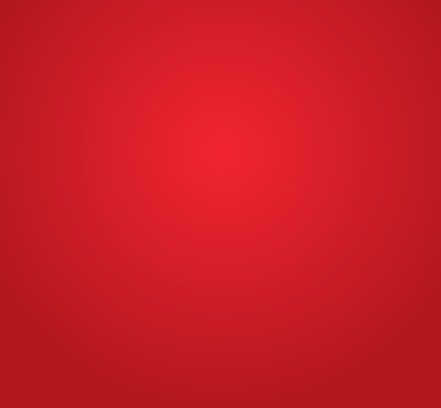 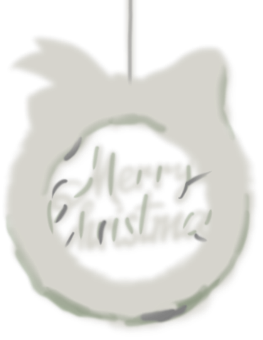 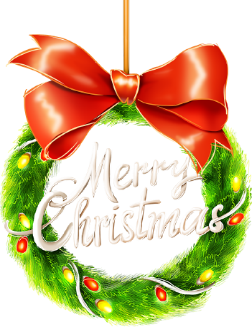 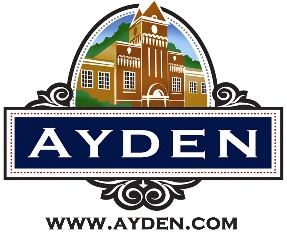 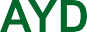 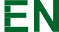 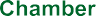 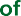 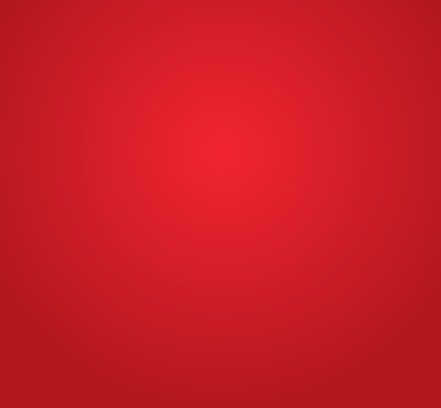 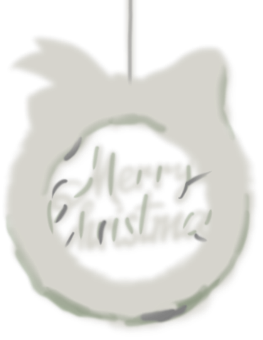 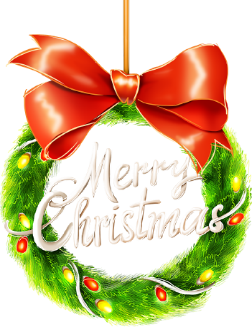 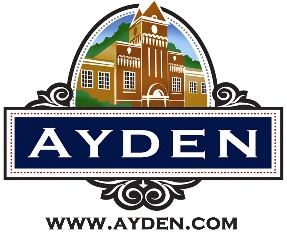 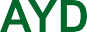 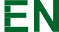 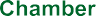 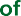 What you need to know:Vehicles line up between 5pm and 5:30pm at Ayden Middle School. Volunteers will greet participants and direct you to your space.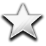 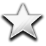 Parade will take the same route as the Collard Festival. Start and end at Middle School.Young passengers can be dropped off as late as 6pm at Ayden Middle School. Decorate with Christmas decorations- Lights are great!Parade route: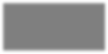 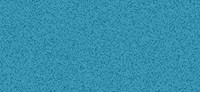 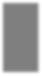 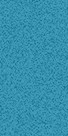 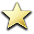 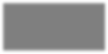 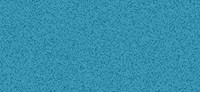 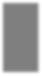 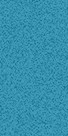 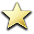 Young passengers can be picked back up at the Middle School following the parade.Christmas town will begin at 4pm! Santa will be available for pictures. Vendor fair and Food Trucks will also be downtown. Invite your friends and family!Ayden Chamber of Commerce 252-746-2266  chamber@ayden.comPage 2 of 2